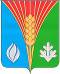 Совет депутатов муниципальное образование сельское поселение Гаршинский сельсовет Курманаевского района Оренбургской области(четвертого созыва)РЕШЕНИЕ«30» апреля 2021                                                                                          № 39с. ГаршиноОб исполнении бюджета муниципального образования Гаршинский сельсовет за 2020 годВ соответствии статьи 264 пункта 5 Бюджетного кодекса Российской Федерации, пунктом 3 статьи 60 Положения о бюджетном процессе в муниципальном образовании Гаршинский сельсовет Курманаевского района Оренбургской области:	1. Утвердить отчет об исполнении местного бюджета за 2020 год по доходам в сумме 3636821 рубль 10 копеек, по расходам в сумме 2449558 рублей 47 копеек, профицит бюджета в сумме 1187262 рубля 63 копейки с показателями по:- источники финансирования дефицита бюджета поселения по кодам классификации источников финансирования дефицитов бюджетов согласно приложению № 1;	- доходам бюджета поселения по кодам классификации доходов бюджета согласно приложению № 2;	- расходам бюджета поселения по разделам, подразделам классификации расходов бюджетов согласно приложению № 3.2. Обеспечить постоянный контроль за целевым использованием бюджетных средств, в первую очередь расходов на оплату труда, коммунальных услуг.3. Контроль за исполнением решения возложить на постоянную комиссию по бюджетной, налоговой и финансовой политике, собственности и экономическим вопросам (председатель Шайдулина А.Т.).4. Решение вступает в силу после официального опубликования в газете «Сельский Вестник».Председатель Совета депутатов                                                  Л.Н. ВолобуеваГлава муниципального образования                                           Н.П. ИгнатьеваРазослано: в дело, прокурору, постоянной комиссии по бюджетной, налоговой и финансовой политики, финотделу.Приложение № 1к решению Совета депутатовмуниципального образованияГаршинский сельсовет«Об исполнении бюджета муниципального образования Гаршинский сельсовет за 2020год»от 30.04.2021 № 39Источники внутреннего финансирования дефицита  бюджета поселения за 2020 годПриложение № 2к решению Совета депутатовмуниципального образованияГаршинский сельсовет«Об исполнении  бюджета муниципального образованияГаршинский сельсовет за 2020 год»от 30.04.2021 № 39Доходы бюджета поселения за 2020 годПриложение № 3к решению Совета депутатовмуниципального образованияГаршинский сельсовет«Об исполнении бюджета муниципального образованияГаршинский сельсовет за 2020 год»от 30.04.2021 № 40Расходы бюджета поселения за 2020 годНаименование показателяКод источника финансирования по КИВФ, КИВиФУтверждено по бюджету муниципального поселения(руб.) Исполнено по бюджету муниципального поселенияИсточники финансирования дефицита бюджета - всего000 90  00  00  00  00  0000  000-969 235,03-1 187 262,63ИСТОЧНИКИ ВНУТРЕННЕГО ФИНАНСИРОВАНИЯ ДЕФИЦИТОВ БЮДЖЕТОВ000 01  00  00  00  00  0000  000Изменение остатков средств на счетах по учету средств бюджета000 01  05  00  00  00  0000  000Увеличение остатков средств бюджетов000 01  05  00  00  00  0000  500-3 431 231,03-3 680 761,14Увеличение прочих остатков средств бюджетов000 01  05  02  00  00  0000  500-3 431 231,03-3 680 761,14Увеличение прочих остатков денежных средств бюджетов000 01  05  02  01  00  0000  510-3 431 231,03-3 680 761,14Увеличение прочих остатков денежных средств бюджетов поселений000 01  05  02  01  10  0000  510-3 431 231,03-3 680 761,14Уменьшение остатков средств бюджетов000 01  05  00  00  00  0000  6002 461 996,002 493 498,51Уменьшение прочих остатков средств бюджетов000 01  05  02  00  00  0000  6002 461 996,002 493 498,51Уменьшение прочих остатков денежных средств бюджетов000 01  05  02  01  00  0000  6102 461 996,002 493 498,51Уменьшение прочих остатков денежных средств бюджетов поселений000 01  05  02  01 10  0000  6102 461 996,002 493 498,51Наименование показателяКод дохода по КДУтвержден бюджет муниципального поселения Исполнено по бюджету муниципального поселения(руб.коп)Процент исполнения бюджета муниципального поселенияДоходы бюджета - Всего3 431 231,033 636 821,10105,99НАЛОГОВЫЕ И НЕНАЛОГОВЫЕ ДОХОДЫ000  1  00  00000  00  0000  0002 141 565,032 347 155,10109,60НАЛОГИ НА ПРИБЫЛЬ, ДОХОДЫ000  1  01  00000  00  0000  000226 000,00348 771,89154,32Налог на доходы физических лиц000  1  01  02000  01  0000  110226 000,00348 771,89154,32Налог на доходы физических лиц с доходов, источником которых является налоговый агент, за исключением доходов, в отношении которых исчисление и уплата налога осуществляются в соответствии со статьями 227, 227.1 и 228 Налогового кодекса Российской Федерации000  1  01  02010  01  0000  110223 000,00320 566,08143,75Налог на доходы физических лиц с доходов, источником которых является налоговый агент, за исключением доходов, в отношении которых исчисление и уплата налога осуществляются в соответствии со статьями 227, 227.1 и 228 Налогового кодекса Российской Федерации (сумма платежа (перерасчеты, недоимка и задолженность по соответствующему платежу, в том числе по отмененному)000  1  01  02010  01  1000  1100,00320 564,430,00Налог на доходы физических лиц с доходов, источником которых является налоговый агент, за исключением доходов, в отношении которых исчисление и уплата налога осуществляются в соответствии со статьями 227, 227.1 и 228 Налогового кодекса Российской Федерации (сумма платежа пени по соответствующему платежу)000  1  01  02010  01  2100  1100,001,650,00Налог на доходы физических лиц с доходов, полученных физическими лицами в соответствии со статьей 228 Налогового кодекса Российской Федерации000 1  01  02030  01  0000  1103 000,0028 205,810,00Налог на доходы физических лиц с доходов, полученных физическими лицами в соответствии со статьей 228 Налогового кодекса Российской Федерации (сумма платежа (перерасчеты, недоимка и задолженность по соответствующему платежу, в том числе по отмененному)000 1  01  02030  01 1000  1100,0027 944,730,00Налог на доходы физических лиц с доходов, полученных физическими лицами в соответствии со статьей 228 Налогового кодекса Российской Федерации (пени по соответствующему платежу)000 1  01  02030  01 2100  1100,0036,080,00Налог на доходы физических лиц с доходов, полученных физическими лицами в соответствии со статьей 228 Налогового кодекса Российской Федерации (суммы денежных взысканий (штрафов) по соответствующему платежу согласно законодательству Российской Федерации)000 1 01 02030 01 3000 1100,00225,000,00НАЛОГИ НА ТОВАРЫ (РАБОТЫ, УСЛУГИ), РЕАЛИЗУЕМЫЕ НА ТЕРРИТОРИИ РОССИЙСКОЙ ФЕДЕРАЦИИ000  1  03  00000 00  0000  000194 650,00191 082,4398,17Акцизы по подакцизным товарам (продукции), производимым на территории Российской Федерации000  1 03 02000 01  0000  110194 650,00191 082,4398,17Доходы от уплаты акцизов на дизельное топливо, подлежащие распределению между бюджетами субъектов Российской Федерации и местными бюджетами с учетом установленных дифференцированных нормативов отчислений в местные бюджеты (по нормативам, установленным Федеральным законом о федеральном бюджете в целях формирования дорожных фондов субъектов Российской Федерации)000 1  03 02231 01 0000  11091 400,0088 134,4396,43Доходы от уплаты акцизов на моторные масла для дизельных и (или) карбюраторных (инжекторных) двигателей, подлежащие распределению между бюджетами субъектов Российской Федерации и местными бюджетами с учетом установленных дифференцированных нормативов отчислений в местные бюджеты (по нормативам, установленным Федеральным законом о федеральном бюджете в целях формирования дорожных фондов субъектов Российской Федерации)000  1 03 02241 01 0000  110580,00630,40108,69Доходы от уплаты акцизов на автомобильный бензин, подлежащие распределению между бюджетами субъектов Российской Федерации и местными бюджетами с учетом установленных дифференцированных нормативов отчислений в местные бюджеты (по нормативам, установленным Федеральным законом о федеральном бюджете в целях формирования дорожных фондов субъектов Российской Федерации)000 1  03 02251 01 0000  110117 940,00118 565,57100,53Доходы от уплаты акцизов на прямогонный бензин, подлежащие распределению между бюджетами субъектов Российской Федерации и местными бюджетами с учетом установленных дифференцированных нормативов отчислений в местные бюджеты (по нормативам, установленным Федеральным законом о федеральном бюджете в целях формирования дорожных фондов субъектов Российской Федерации)000  1  03 02261 01 0000  110-15 270,00-16 247,970,00НАЛОГИ НА СОВОКУПНЫЙ ДОХОД000  1  05  00000  00  0000  000367 100,00395 350,74107,70Единый сельскохозяйственный налог000  1  05  03000  00  0000  110367 100,00395 350,74107,70Единый сельскохозяйственный налог000  1  05  03010  01  0000  110367 100,00395 350,74107,70Единый сельскохозяйственный налог (сумма платежа (перерасчеты, недоимка и задолженность по соответствующему платежу, в том числе по отмененному)000  1  05  03010  01  1000  1100,00394 590,000,00Единый сельскохозяйственный налог (пени по соответствующему платежу)000  1  05 03010  01  2100   1100,00760,74НАЛОГИ НА ИМУЩЕСТВО000  1  06  00000  00  0000  000344 000,00402 115,01116,89Налог на имущество физических лиц000  1  06  01000  00  0000  1106 000,009 195,11153,25Налог на имущество физических лиц, взимаемый по ставкам, применяемым к объектам налогообложения, расположенным в границах поселений000  1  06  01030  10  0000  1106 000,009 195,11153,25Налог на имущество физических лиц, взимаемый по ставкам, применяемым к объектам налогообложения, расположенным в границах сельских поселений (сумма платежа (перерасчеты, недоимка и задолженность по соответствующему платежу, в том числе по отмененному)000  1  06  01030  10  1000  1100,009 067,760,00Налог на имущество физических лиц, взимаемый по ставкам, применяемым к объектам налогообложения, расположенным в границах сельских поселений (пени по соответствующему платежу)000  1  06  01030  10  2100  1100,00127,350,00Земельный налог000  1  06  06000  00  0000  110338 000,00392 919,90116,25Земельный налог с организаций000  1  06  06033  10  0000  11031 000,0031 373,00101,20Земельный налог с организаций, обладающих земельным участком, расположенным в границах сельских поселений (сумма платежа (перерасчеты, недоимка и задолженность по соответствующему платежу, в том числе по отмененному)000  1  06  06033  10  1000  1100,0031 373,000,00Земельный налог с физических лиц, обладающих земельным участком, расположенным в границах сельских поселений 000  1  06  06040  00  0000  110307 000,00361 546,90117,77Земельный налог с физических лиц, обладающих земельным участком, расположенным в границах сельских поселений 000  1  06  06043  10  0000  110307 000,00361 546,90117,77Земельный налог с физических лиц, обладающих земельным участком, расположенным в границах сельских поселений 000  1  06  06043  10  1000  1100,00355 353,990,00Земельный налог с физических лиц, обладающих земельным участком, расположенным в границах сельских поселений (пени по соответствующему платежу)000  1  06  06043  10  2100  1100,006 192,910,00ГОСУДАРСТВЕННАЯ ПОШЛИНА000  1  08  00000  00  0000  000580,00600,00103,45Государственная пошлина за совершение нотариальных действий (за исключением действий, совершаемых консульскими учреждениями Российской Федерации)000  1  08  04000  01  0000  110580,00600,00103,45Государственная пошлина за совершение нотариальных действий должностными лицами органов местного самоуправления, уполномоченными в соответствии с законодательными актами Российской Федерации на совершение нотариальных действий000  1  08  04020  01  1000  110580,00600,000,00ДОХОДЫ ОТ ИСПОЛЬЗОВАНИЯ ИМУЩЕСТВА, НАХОДЯЩЕГОСЯ В ГОСУДАРСТВЕННОЙ И МУНИЦИПАЛЬНОЙ СОБСТВЕННОСТИ000  1  11  00000  00  0000  0001 009 235,031 009 235,03100,00Доходы, получаемые в виде арендной либо иной платы за передачу в возмездное пользование государственного и муниципального имущества (за исключением имущества бюджетных и автономных учреждений, а также имущества государственных и муниципальных унитарных предприятий, в том числе казенных)000  1  11  05000  00  0000  1201 009 235,031 009 235,03100,00Доходы, получаемые в виде арендной платы, а также средства от продажи права на заключение договоров аренды за земли, находящиеся в собственности сельских поселений (за исключением земельных участков муниципальных бюджетных и автономных учреждений)000  1  11  05025  10  0000  1201 009 235,031 009 235,03100,00БЕЗВОЗМЕЗДНЫЕ ПОСТУПЛЕНИЯ000  2  00  00000  00  0000  0001 289 666,001 289 666,00100,00БЕЗВОЗМЕЗДНЫЕ ПОСТУПЛЕНИЯ ОТ ДРУГИХ БЮДЖЕТОВ БЮДЖЕТНОЙ СИСТЕМЫ РОССИЙСКОЙ ФЕДЕРАЦИИ000  2  02  00000  00  0000  0001 289 666,001 289 666,00100,00Дотации бюджетам бюджетной системы Российской Федерации000  2  02  10000  00  0000  1501 190 000,001 190 000,00100,00Дотации на выравнивание бюджетной обеспеченности000  2  02  15001  00  0000  1501 190 000,001 190 000,00100,00Дотации бюджетам сельских поселений на выравнивание бюджетной обеспеченности000  2  02  15001  10  0000  1501 190 000,001 190 000,00100,00Субвенции бюджетам бюджетной системы Российской Федерации000  2  02  30000  00  0000  15099 666,0099 666,00100,00Субвенции бюджетам на осуществление первичного воинского учета на территориях, где отсутствуют военные комиссариаты000  2  02  35118  00  0000  15099 666,0099 666,00100,00Субвенции бюджетам сельских поселений на осуществление первичного воинского учета на территориях, где отсутствуют военные комиссариаты000  2  02 35118  10  0000  15099 666,0099 666,00100,00Наименование показателяКод расхода по бюджетной классификацииУтверждено по бюджету муниципального поселения(руб. коп) Исполнено по бюджету муниципального поселенияПроцентисполненияРасходы бюджета - ИТОГО, в том числе:2 461 996,002 449 558,4799ОБЩЕГОСУДАРСТВЕННЫЕ ВОПРОСЫ01001 772 180,001 766 494,72100Функционирование высшего должностного лица субъекта Российской Федерации и муниципального образования0102503 800,00502 454,42100Функционирование Правительства Российской Федерации, высших исполнительных органов государственной власти субъектов Российской Федерации, местных администраций01041 222 470,001 219 614,65100Обеспечение деятельности финансовых, налоговых и таможенных органов и органов финансового (финансово-бюджетного) надзора010611 600,0011 600,00100Обеспечение проведения выборов и референдумов010734 310,0032 825,6596НАЦИОНАЛЬНАЯ ОБОРОНА020099 666,0099 666,00100Мобилизационная и вневойсковая подготовка020399 666,0099 666,00100НАЦИОНАЛЬНАЯ БЕЗОПАСНОСТЬ И ПРАВООХРАНИТЕЛЬНАЯ ДЕЯТЕЛЬНОСТЬ0300199 000,00198 360,84100Обеспечение пожарной безопасности0310199 000,00198 360,84100НАЦИОНАЛЬНАЯ ЭКОНОМИКА0400263 850,00258 059,3298Дорожное хозяйство (дорожные фонды)0409234 650,00229 349,3298Другие вопросы в области национальной экономики041229 200,0028 710,0098ЖИЛИЩНО-КОММУНАЛЬНОЕ ХОЗЯЙСТВО050068 800,0068 597,26100Благоустройство050368 800,0068 597,26100СОЦИАЛЬНАЯ ПОЛИТИКА100058 500,0058 380,33100Пенсионное обеспечение100158 500,0058 380,33100Результат исполнения бюджета (дефицит/ профицит)969 235,031 187 262,63